Rapportage project metCO₂ gunningsvoordeel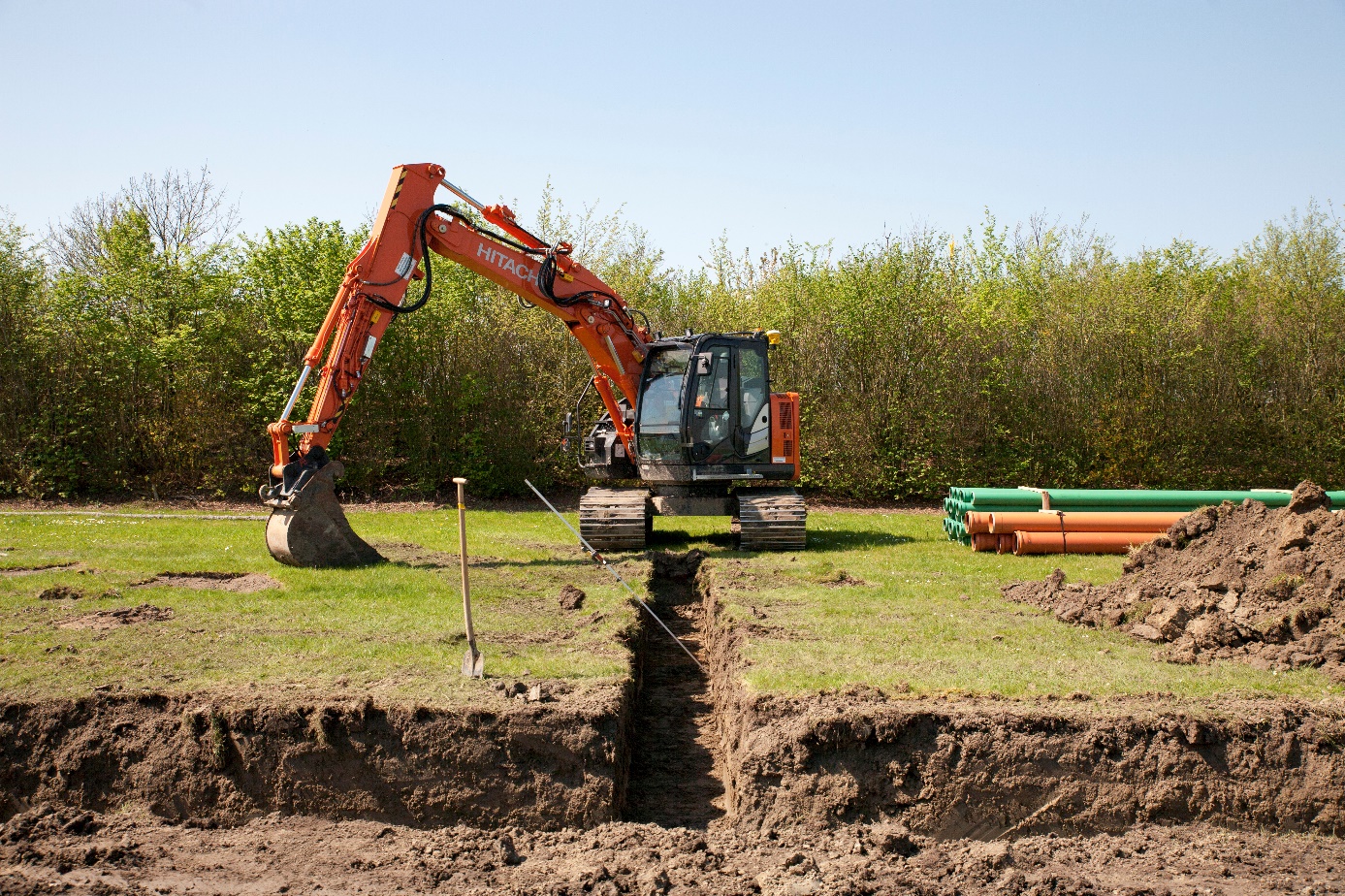 Onderhoudsbestek watersysteem 2020-2021 				werkbestek E041 – 2018 B1 InleidingSmits bv is gecertificeerd voor de CO₂ Prestatieladder niveau 3. De CO₂ Prestatieladder is een instrument om bedrijven te stimuleren tot CO₂ bewust handelen in de eigen bedrijfsvoering  en bij de uitvoering van projecten.Het CO₂ Bewust certificaat stelt eisen aan projecten welke met CO₂ gerelateerd gunningsvoordeel zijn verkregen. Deze eisen omvatten het opstellen van een CO₂ footprint, vaststellen van maatregelen ter reductie van CO₂-emissie en interne en externe communicatie.2 ProjectOnderhoudsbestek watersysteem 2020-2021 				 Smits bv heeft via een aanbesteding in 2018, een project aangenomen met gunningsvoordeel van het werkbestek E041 – 2018 B .Dit project is aangenomen op het ladderniveau 3 van de CO₂ Prestatieladder.De looptijd van dit project is gepland van 1-1-2019 Met als geplande aanvangsdatum 1-1-2019 Het werk wordt jaarlijks deels op oproep uitgevoerd 3. Project CO₂ footprintDe project CO₂ footprint brengt de verschillende bronnen van de uitstoot van broeikasgassen in kaart. De methode van de CO₂ Prestatieladder maakt onderscheid tussen directe en indirecte emissies en emissies door derden. Dit onderscheidt zich in drie scopes:Scope 1: Directe emissiesScope 2: Indirect emissiesScope 3: Emissie door derden3.1 Prognose CO₂ footprintOm een goede benadering van het project te maken is er een prognose footprint gemaakt. Deze inschatting is gebaseerd op de gegevens uit de projectcalculatie.ConversiefactorenHet energieverbruik is door middel van de CO₂ conversiefactoren omgerekend van energiedrager en/of activiteit naar een energieverbruik in CO₂ emissie per ton. De gebruikte emissiefactoren zijn vastgesteld op basis van de website www.co2emissiefactoren.nl, waarbij de wijzigingslijst van SKAO als leidend wordt beschouwd.De totale prognose CO₂ uitstoot van het project is 41612.78 kg/Co2ton CO₂ voor scope 1. In onderstaande tabel is dit weergegeven. De grootste energiestroom binnen het project is die van het dieselverbruik door materieel.Het aardgasverbruik uit scope 1 en de scope 2 emissies (elektriciteitsverbruik en privé kilometers) zijn niet van toepassing op dit project. Scope 3 is niet van toepassing voor het werkbestek E041 – 2018 BDe prognose is berekend d.m.v. geschatte uren x gemiddeld brandstof verbruik materieel zoals mobiele kraan rupskraan en mini midikraanHet verbruik van de auto’s is gemiddelde verbruik x de aantal verreden kmbosmaaier en motorzaag is gerekend met 23 literIn de prognose is gerekend met de aantallen/hoeveelheden uit de raamovereenkomst. Aan het einde van 2022 zal blijken of dit correspondeert met de werkelijke aantallen/hoeveelheden.4 CO₂ ReductieSmits bv heeft zicht ten doel gesteld om haar CO₂ uitstoot te reduceren en dat geldt ook voor het werkbestek E041 – 2018 B waarop een gunningsvoordeel is gehaald met de aanbesteding.4.1 DoelstellingHet grootste gedeelte van het energieverbruik van het project wordt  bepaald wordt door brandstoffen voor materieel en bedrijfswagens. Daarom zijn de kwantitatieve taakstellingen specifiek op deze thema’s vastgesteld. Deze vallen beiden onder scope 1.De totale CO₂ emissie wordt omgeslagen per gewerkte uren, om het in verhouding te kunnen vergelijken. In de onderstaande tabel is het aantal ton CO₂ voor opgenomen, incl. target. 4.2 Energie management actieplan4.2.1 Brandstofverbruik door materieel, bussen en vrachtwagens4.3 Actieplan Op basis van de opgestelde maatregelen is een actieplan opgesteld voor het project.4.4 EnergiemanagementsysteemIn onderstaande tabel volgt een overzicht een overzicht van monitoring voor energiegebruik, energieprestatie, uitvoering van het actieplan en evaluatie van het energieverbruik. De algehele coördinatie van dit traject is in handen van de CO₂ verantwoordelijke. 5. CommunicatieDoor het intern en extern communiceren van het beleid, de reductiedoelstellingen en de geboekte voortgang, als ook het aangaan van een dialoog met andere partijen wordt het draagvlak vergroot en geborgd dat aangekondigde acties worden nagekomen.BoodschapDe kernboodschap is: Smits bv draagt bij aan het milieu door de CO₂ uitstoot ten gevolge van haar bedrijfsactiviteiten actief te reduceren en ze vraagt haar medewerkers om medewerking in het signaleren van kansen en actieve deelname om de CO₂ uitstoot verder terug te dringen.5.1 BelanghebbendenDe belanghebbenden zijn partijen die belang hebben bij of belangrijk zijn voor de CO₂ reductie van Smits bv. Ze zijn in te delen in twee groepen, namelijk de interne en externe belanghebbenden.5.1.1 Intern belanghebbendenSmits bv heeft t.o.v. het werkbestek E041 – 2018 B de volgende interen belanghebbende geïdentificeerd:Directie en management;Medewerkers5.1.2 Extern belanghebbendenSmits bv heeft t.o.v. het werkbestek E041 – 2018 B de volgende externe belanghebbenden geïdentificeerd:Waterschap schelde stromen		OpdrachtgeverCzav					brandstofleverancier5.2 CommunicatieplanMet betrekking tot de CO₂ prestaties wordt structureel in- en extern gecommuniceerd.In de onderstaande tabel wordt aangegeven op welke momenten intern wordt gecommuniceerd dit  gebeurd doorlopend maandelijks een kleine terugblik en een vooruitblik5.3 Website, InternetDe website van Smits bv (www.smitsgrondverzet.nl) is samen met sociale media de manier om te communiceren over CO₂, MVO en duurzaamheid richting eigen medewerkers, maar vooral richting derden.  Op de website van de SKAO is Smits bv opgenomen als gecertificeerd bedrijf.6 EvaluatieIn deze paragraaf wordt de uiteindelijke CO₂ footprint en het resultaat van de genomen reductiemaatregelen toegelicht.6.1 Werkelijke CO₂ footprintNaar aanleiding van de daadwerkelijke verbruiken is er een CO₂ footprint gemaakt. Deze CO₂ footprint is gebaseerd op draaiuren en het gemiddelde verbruik en het de genoteerde liters.De totale CO₂ uitstoot van het project bedraagt 23343.1 ton CO₂ voor scope 1. In onderstaande tabel is dit uitgewerkt6.2 Evaluatie CO₂ footprintEr is een flink verschil tussen de gemaakt prognose CO₂ footprint en de werkelijke CO₂ footprint, Namelijk 5523.61 kg CO₂. Dit komt door de inzet van andere machines en gebruik van jongere zuinigere auto’s en het carpoolen6.3 Evaluatie doelstellingDe opgestelde doelstelling (zie paragraaf 4.1) om 4 % minder CO₂ uit te stoten per gewerkteuren ten opzichte van de prognose CO₂ footprint is behaald. We hebben uiteindelijk 13.27 % gereduceerd maar de gewerkte uren zijn iets minder geweest dan de inschatting dit betreft 1155 uur we verwachten er in eerste instantie 1206 uur aan het project te besteden.Uiteindelijk is er 31.25 ton co2 uit gestoten per uur dit is in vergelijk met de schatting 3.25 ton minder per uur dit komt tot de conclusie : 9.42 % minder CO₂ uitstoot per gewerkte uren ten opzichte van de prognose CO₂ footprint. In onderstaande tabel is dat uitgewerkt.Deze vermindering komt met name door minder uren en inzet van de zuinigere machines . ook komt het door dat werkzaamheden anders hebben aangepakt door inzet mobiele kraan ipv rupskraan dit scheelt in het uur verbruik maar ook nog eens in transport er van.6.4 Evaluatie maatregelenOm de opgestelde doelstelling te behalen zijn er diverse maatregelen en acties ondernomen (zie paragraaf 4.2).Hieronder is een overzicht van de maatregelen, de status en een toelichting op de status weergegeven per categorie.Materieel, bussen en vrachtwagensInzetten van zuinigere trekker voor de diepladerStatus: behaaldToelichting: we hebben deze reductie behaald omdat deze machine werkelijk minder verbruikte dan de beoogde reductieInzetten van mobiele kraan i.p.v. rupskraanStatus: behaald kn door de droogteToelichting: de mobiele kraan heeft een gemiddeld verbruik van7.4 liter per uur een rupskraan 16 liter per uur. Dan nog niet over het transport er van gesproken te hebben Aanschaf zuinigere auto’sStatus: behaaldToelichting: de auto’s die hebben minder brandstof gebruik mede door carpoolen wat deels mogelijk was en het zelf mee brengen van brandstof voor de machines.  6.5 Geconstateerde afwijkingenTijdens de uitvoering van het project is er één afwijking geconstateerd. De vrachtwagen zijn km stand is kapot deze deint gerepareerd te worden ook is er geconstateerd als met meer dan 2 man in een auto rijd. word er een grote bus mee gepakt hier zit een verbruik verschil in de Mercedes sprinter van11.65L/100km en citan 4.3 L100 km Het is dus zuiniger om met 2 citan’s  te rijden Dan met een  Mercedes sprinter.7 persoonsbus6.6 Evaluatie communicatieGedurende het project is er conform het communicatieplan (zie paragraaf 5.2) in- en extern gecommuniceerd.ColofonAuteur:		M.A. SmitsDatum:		21-12-2021Handtekening directie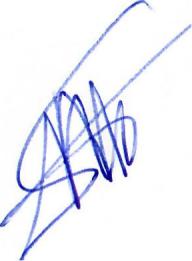 CO₂ emissie calculatorCO₂ emissie calculatorCO₂ emissie calculatorCO₂ emissie calculatorCO₂ emissie calculatorCO₂ emissie calculatorScope 1 directe emissiesScope 1 directe emissiesScope 1 directe emissiesScope 1 directe emissiesScope 1 directe emissiesScope 1 directe emissiesCategorieGegevensEenheidHoeveelheidTon CO₂%BedrijfswagensDieselLtr1930.86,3015.14MaterieelDieselLtr10806.435,2584.71Bosmaaier motorzaagAspenLtr230,640.15Totaal CO₂ emissieTotaal CO₂ emissieTotaal CO₂ emissieTotaal CO₂ emissie42,19100,00%Scope 1 doelstelling Smits bvSmits bv wil 4% minder CO₂ uitstoten per gewerkte uren ten opzichte van prognose CO₂ footprint.Kengetallen CO₂ emissiesPrognose Kg CO₂Target Kg CO₂Per gewerkte uren 34.533.1210%  minder CO₂-emissie op het totale brandstofverbruik door het doorvoeren van reductiemaatregelen.10%  minder CO₂-emissie op het totale brandstofverbruik door het doorvoeren van reductiemaatregelen.10%  minder CO₂-emissie op het totale brandstofverbruik door het doorvoeren van reductiemaatregelen.MaatregelenReductie in ton CO₂Reductie % t.o.v. totale CO₂ uitstoot1. inzet van zuinigere trekker voor transport met diepladerBesparing van 240 liter 782.88 ton1.16%2. inzettend van wielkraan i.p.v. rupskraan scheelt transport en verbruik per uurBesparing van 498.4 liter1625.78 ton1.2%3. zuinigere bedrijfswagens en carpoolen858.36 liter2799.97 ton6.73%Totale reductie5208.63 ton CO₂9.09%ActiesVerantwoordelijkeGeplande startdatumGeplande realisatie datumKPI1.carpoolenplanningdoorlopend12-12-2023Het samen bekijken van waar mogelijk2. diesel mee nemen in bedrijfsautomachinistdoorlopend12-12-2023Het bewust worden van machinst3. beginnen na warmdraai menu van machinemachinistdoorlopend12-12-2023Het bewust worden van machinst4. schaften is machine uitzettenmachinistdoorlopend12-12-2023Het bewust worden van machinst5.wat met de mobiele kraan kan mee nemen zuiniger dan rups!Uitvoerder /machinistdoorlopend12-12-2023Bekijken en inplannen waarmogelijk.OnderdeelFrequentieBronVerantwoordelijkEnergieverbruik Registratie van materieel en bedrijfswagensPer dagWerkbonCO2 verantw. / planningEnergieverbruik Registratie brandstofverbruikPer maandTankoverzicht en/ facturenCO2 verantw. / planningEnergieprestatieEnergieprestatie indicatoren bewaken en beoordelenPer maandCO₂ management- systeemCO2 verantw. / planningWatWieHoeDoelgroep Wanneer?WaaromCO₂ footprintIMS-manager / CO2 verantw.WerkoverlegVergaderingenRapportage op websiteInternStart project & na afrondingMaandelijks met betrokken medewerkersCO₂ Prestatie- ladder eis  3.C.2CO₂ reductiedoel-stellingen & maatregelenIMS-manager / CO2 verantw.WerkoverlegVergaderingenRapportage op websiteInternStart project & na afrondingMaandelijks met betrokken medewerkersCO₂ Prestatie- ladder eis  3.C.2Mogelijkheden voor individuele bijdrage, huidig energiegebruik en trends binnen het bedrijfIMS-manager / CO2 verantw.WerkoverlegVergaderingenRapportage op websiteInternStart project & na afrondingMaandelijks met betrokken medewerkersCO₂ Prestatie- ladder eis  3.C.2CO₂ reductietipsIMS-manager / CO2 verantw.WerkoverlegVergaderingenRapportage op websiteInternDoorlopendBetrokken- heid mede- werkers stimulerenCO₂ emissie calculatorCO₂ emissie calculatorCO₂ emissie calculatorCO₂ emissie calculatorCO₂ emissie calculatorCO₂ emissie calculatorScope 1 directe emissiesScope 1 directe emissiesScope 1 directe emissiesScope 1 directe emissiesScope 1 directe emissiesScope 1 directe emissiesCategorieGegevensEenheidHoeveelheidTon CO₂%BedrijfswagensDieselLtr850.442774.147.69HVOLtrMaterieelDieselLtr1019633259.3592.16HVOLtrBosmaaier en motorzaagAspenLtr2055.680.16Totaal CO₂ emissieTotaal CO₂ emissieTotaal CO₂ emissieTotaal CO₂ emissie36089.17100%Kengetallen CO₂ emissiesPrognose Kg CO₂kg CO₂Behaalde reductie kg CO₂Per gewerkte uren34.531.253.25